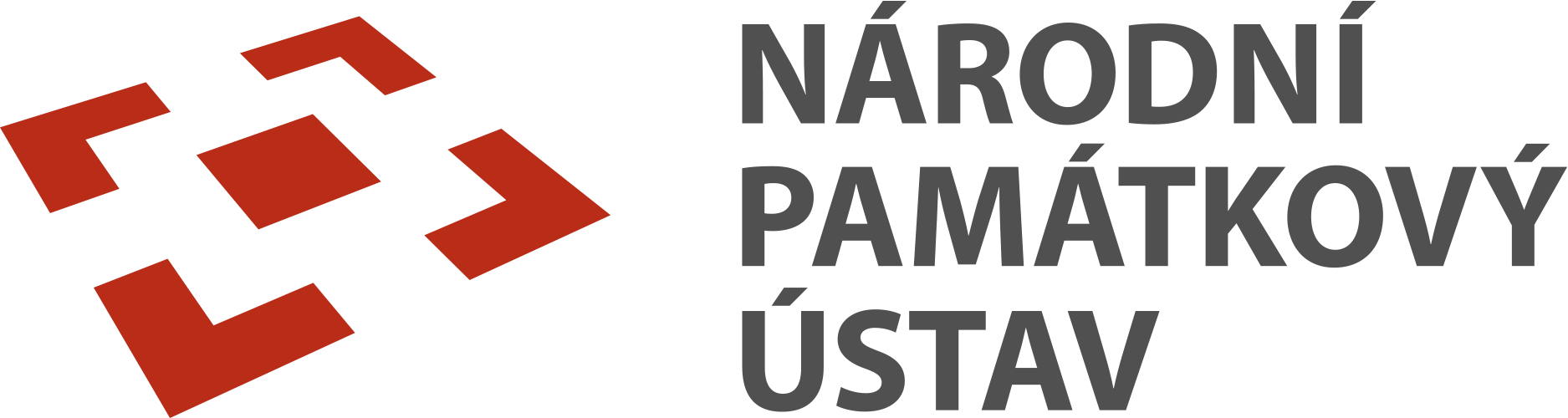 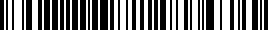 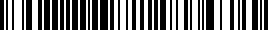 SMLOUVA O DÍLOuzavřená níže uvedeného dne, měsíce a roku ve smyslu ustanovení § 2586 a násl. a ve smyslu § 2358 a násl. zákona č. 89/2012 Sb., občanský zákoník (dále jen „smlouva“)                                                                    Smluvní stranyNárodní památkový ústav, státní příspěvková organizaceIČO: 75032333, DIČ: CZ75032333se sídlem Valdštejnské náměstí 162/3, 118 01 Praha 1 - Malá Stranazastoupen: Mgr. Mgr. et Mgr. Petrem Spejchalem, ředitelem NPÚ - územní památkové správy v Praze bankovní spojení: XXXX  správce objektu: XXXXzástupce pro věcná jednání (investiční referent): XXXXAdresa pro doručování:Národní památkový ústav, územní památková správa v PrazeAdresa: Sabinova 373/5, 130 11 Praha 3 Datová schránka: XXXX(dále jen objednatel)aIng. Vít MlázovskýJánský vršek 4/310, 118 00 Praha 1IČ: 10180010, DIČ: XXXXtel.: XXXXdatová schránka: XXXXautorizace ČKAIT č. 8865bankovní spojení: XXXXadresa pro doručování: Besední 3, 118 00 Praha 1(dále jen zhotovitel)PreambuleTato smlouva je uzavírána na základě výsledku veřejné zakázky malého rozsahu zadávané mimo režim zákona č. 134/2016 Sb., o zadávání veřejných zakázek, ve znění pozdějších předpisů (dále jen „ZZVZ“), pod názvem „Klášter Sázava - Provizorní statické zajištění a zastřešení archeologického výzkumu, dokumentace pro ohlášení a provádění stavby“ (dále jen „veřejná zakázka“). Zhotovitel prohlašuje, že je odborně a technicky způsobilý k provedení projektových a dalších prací tvořících předmět této smlouvy o dílo.Zhotovitel bere na vědomí, že objekt Klášter Sázava, Zámecká 72, 285 06 Sázava podléhá ochraně dle zákona č. 20/1987 Sb., o státní památkové péči, v platném a účinném znění, a vyhlášky č. 66/1988 Sb., kterou se provádí zákon č. 20/1987 Sb., o státní památkové péči, v platném a účinném znění. Zhotovitel je povinen si při provádění činností počínat tak, aby tento objekt nebyl ohrožen či poškozen.Předmět smlouvyPředmětem smlouvy je zpracování projektové dokumentace ve fázích a rozsahu stanoveném níže v tomto článku pro realizaci stavební akce s názvem: „Klášter Sázava - Provizorní statické zajištění a zastřešení archeologického výzkumu, dokumentace pro ohlášení a provádění stavby“ (dále jen „stavba“), výkon autorského dozoru a dalších činností níže uvedených. Předmětem plnění zhotovitele dle této smlouvy (dílo) jsou následující fáze plnění:Dokumentace pro provedení stavby (DPS) a související inženýrská činnostRozsah a obsah projektové dokumentace bude odpovídat právním předpisům upravujícím požadavky na výstavbu a stavební řád, jakož i jeho prováděcím právním předpisům, účinným v době předání DPS, a musí zahrnovat následující služby a plnění:vypracování dokumentace pro provedení stavby podle příslušných prováděcích předpisů, zapracování dodatečných a změnových požadavků objednatele a případných úprav a oprav vyplývajících z provedené kontroly DPS, definice veškerých materiálů a povrchů na základě vzorků a jejich odsouhlasení objednatelem (např. podlahy, střešní krytina, obklad, nátěry konstrukcí a výrobků atd.), specifikace výrobků pro stavbu (např. okna, dveře, truhlářské, zámečnické a klempířské výrobky), v architektonicko-stavební části detaily, výkresy tvarů atypických výrobků, a zásady spárořezů dlažeb a obkladů, koordinace projektů jednotlivých profesí – výkresy prostorové koordinace a zdokumentování technologické dokumentace a zapracování do stavební dokumentace včetně zajištění synchronizace výkresové části a výkazu výměr, specifikace terénních a vegetačních úprav a přístupových komunikací, případně umístění exteriérových prvků, zpracování DPS v koordinaci se zadavatelem,vypracování výkazu výměr a soupisu prací, dodávek a služeb, který bude odpovídat vyhlášce č. 169/2016 Sb., v otevřeném elektronickém formátu dat xc4 ve struktuře XML,návrh ocenění výkazu výměr a soupisu prací, dodávek a služeb – kontrolní rozpočet, zpracování speciální dokumentace pro výběr zhotovitele stavby, spolupráce při zadávacím řízení na zhotovitele stavby vč. součinnosti při žádostech o vysvětlení zadávací dokumentace a zpracování odpovědí na žádosti o vysvětlení zadávací dokumentace týkajících se předmětu plnění této smlouvy, a to při respektování lhůt dle § 98 zákona č. 134/2016 Sb., Zákon o zadávání veřejných zakázek v platném znění, v rámci zadávacího řízení na zhotovitele stavby;spolupráce při vyhodnocování nabídek dodavatelů (zahrnuje kontrolu nabídkových rozpočtů u třech účastníků řízení).DPS dále označována jako „projektová dokumentace“Autorský dozor (dále též jen AD“)Plnění spočívající ve výkonu autorského dozoru, bude realizováno na výzvu objednatele, kterou je oprávněn učinit nejpozději do 5 měsíců ode dne nabytí účinnosti této smlouvy, za předpokladu, že dojde k naplnění odkládací podmínky definované v odst. 13.7 této smlouvy. Výkon autorského dozoru při realizaci stavby je stanoven v rozsahu standardu služeb architekta České komory architektů:účast na kontrolních dnech a prohlídkách stavby a konzultace na staveništi, kontrola provádění stavby podle prováděcí dokumentace, kontrola souladu provádění stavby s podmínkami územního rozhodnutí, stavebního povolení, odsouhlasení použitých materiálů a výrobků, kontrola dodržování opatření a řešení environmentálních podmínek, dohled nad odstraňováním závad zjištěných při kontrole provádění stavby, připřejímce stavby, příp. při kolaudaci stavby, součinnost se zhotovitelem stavby při zpracování dokumentace skutečného 	provedení stavby;účast na jednáních o změnách stavby vyvolaných objednatelem nebo zhotovitelem stavby, vypracování alternativních řešení v průběhu stavby (technických, dispozičních řešení a detailů a provedení), v případě odsouhlasení změn v DPS, provedení bezodkladných revizí příslušných jednotlivých výkresů DPS. V případě, že změna vychází z nálezových situací nebo se jedná o změnu na základě rozhodnutí objednatele bude tato činnost uvedena v rámci dodatku k této smlouvě a hrazena objednatelem, v případě pochybení na straně zhotovitele, kdy bude nutné provést změnu DPS, pak veškeré náklady za takovou změnu nebo změny jdou k tíži zhotovitele,posouzení odchylek, změn a úprav zhotovení stavby v souvislostech stavebního 	díla,vyhodnocení dopadů skutečnosti doplňkových průzkumů, provádění zápisů do stavebního deníku vedeného dodavatelem stavby, spolupráce při závěrečné kontrolní prohlídce stavby (včetně kolaudačního řízení) a při závěrečném vyhodnocení stavby,účast při reklamačním řízení – uplatňování nároků z vad stavby.Součástí plnění je projednání projektové dokumentace s objednatelem a úpravy projektové dokumentace na základě připomínek objednatele a požadavků a podmínek dotčených orgánů a oprávněných organizací.Zhotovitel je povinen účastnit se konzultačních dnů ke zpracování projektové dokumentace, které se budou konat na doručovací adrese objednatele nebo v místě realizace budoucí stavby a budou probíhat dle vzájemně dohodnutých termínů, minimálně 1x za 3 týdny. Zhotovitel bude objednatele průběžně informovat o průběhu zpracování projektové dokumentace, zejména ve formě konzultačních dnů.Zhotovitel je povinen zpracovat projektovou dokumentaci dle tohoto článku, dle požadavků objednatele a v souladu s podklady, které jsou uvedeny v následujícím dokumentu: Zaměření prostoru archeologického průzkumu v měřítku 1:50 – tento dokument bude předán objednatelem zhotoviteli při podpisu smlouvy a zhotovitel prohlašuje, že se seznámil s jeho obsahem. Zhotovitel předá objednateli případnou související dokumentaci dotčených orgánů a oprávněných organizací, která v rámci plnění této smlouvy získá, a to ve sjednaném místě plnění.Čas a místo plnění    Zhotovitel se zavazuje provést dílo v následujících termínech (čas plnění): Termín zahájení plnění: 	dnem nabytí účinnosti této smlouvy,Termín předání DPS: 		do 2 měsíců od nabytí účinnosti této smlouvy3.2	Místem plnění předmětu smlouvy je Klášter Sázava, Zámecká 72, 285 06 Sázava, ve vlastnictví České republiky s příslušností hospodaření pro objednatele, přičemž strany sjednávají, že veškeré konzultační dny budou probíhat (budou plněny) v sídle objednatele, nebo na doručovací adrese objednatele a v uvedeném místě realizace budoucí stavby, pokud nebude stranami dohodnuto v konkrétním případě jinak. Dokončené části díla v rozsahu příslušného dílčího plnění předá zhotovitel objednateli dle volby objednatele na doručovací adrese objednatele nebo v místě budoucí realizace stavebních prací. Cena díla a platební podmínkyObjednatel je povinen dílo převzít a zaplatit za něj smluvní cenu uvedenou v Příloze č. 1: Cenová nabídka v celkové výši 98 900,- Kč bez DPH, DPH v sazbě 21 %, 119 669,- Kč vč. DPH, upravenou způsobem podle článku 4.2. a násl. této smlouvy (dále jen „Smluvní cena“). Nabídková částka se po úpravách ujednaných v této smlouvě stane Smluvní cenou.  Smluvní cena za dílčí plnění dle čl. 2.1.1., této smlouvy uvedená v příloze č. 1 této smlouvy je stanovena jako pevná a konečná. Nabídková částka za dílčí plnění dle čl. 2.1.2. této smlouvy v příloze č. 1 této smlouvy je stanovena na základě předpokládaného rozsahu 4 KD (každý KD v délce 4 hodin) za dobu předpokládané doby realizace stavby v délce 2 měsíců, přičemž smluvní cena bude stanovena podle skutečného rozsahu (počtu hodin) výkonu AD oceněných na základě hodinové sazby uvedené v příloze č. 1 této smlouvy za celou dobu výkonu AD.  Smluvní cena díla (smluvní cena dílčích částí díla, resp. jednotková cena hodinové sazby výkonu AD) v sobě zahrnuje veškerá plnění potřebná k provedení díla (dílčích částí díla) podle této smlouvy, tj. všechna plnění zhotovitele, na něž se vztahuje tato smlouva, zejména přiměřený zisk, režijní náklady, licenční poplatky, náklady na dopravu (cestovné, čas strávený na cestě) apod. Smluvní cenu díla lze měnit pouze z těchto důvodů:v průběhu realizace díla dojde ke změnám sazeb daně z přidané hodnoty ve vztahu k plnění zhotovitele podle této smlouvy,v průběhu realizace díla bude objednatel požadovat nepodstatné změny díla analog. ve smyslu a v souladu s § 222 ZZVZ.  V průběhu provádění díla, případně i v průběhu realizace stavebních prací dle předmětu smlouvy, si může objednatel písemným oznámením zhotoviteli vyžádat změny díla nebo jeho části. Pokud se strany nedohodnou na jiné lhůtě, zhotovitel do 10 dnů po obdržení požadavku objednatele na změnu navrhne a předloží objednateli k odsouhlasení dokument změny díla, který bude obsahovat návrhy zhotovitele na provedení změn a, pokud si to změny budou vyžadovat, též návrh na úpravu celkové ceny díla (s podrobnou specifikací) a návrh na úpravu termínu plnění. Pokud se na tom smluvní strany dohodnou, budou tyto změny provedeny v souladu s ustanovení § 222 ZZVZ a následně o zjištěných změnách uzavřen písemný dodatek k této smlouvě. Pokud zhotovitel takto neučiní a/nebo dodatek ke smlouvě nebude uzavřen, má se za to, že práce a dodávky jím realizované byly zahrnuty ve sjednané ceně díla.Cena za dílo bude hrazena na základě faktury vystavené zhotovitelem po provedení a řádném protokolárním předání díla dle čl. 2.1.1., v členění rozpisu ceny dle přílohy č. 1 této smlouvy a po odstranění případných vad a nedodělků. Cena dílčího plnění: Cena za výkon autorského dozoru bude hrazena podle skutečného rozsahu (počtu hodin) výkonu AD oceněných na základě hodinových sazeb uvedených v příloze č. 1 této smlouvy. Výkon AD bude hrazen na základě faktury vystavené zhotovitelem po dokončení realizace výkonu AD. Podkladem pro úhradu ceny za Výkon autorského dozoru bude oběma stranami odsouhlasený protokol/výkaz činností AD, který zhotovitel předá objednateli k vyjádření do 7 kalendářních dnů od ukončení výkonu AD. Protokol/výkaz činností AD bude obsahovat výčet činnosti autorského dozoru s uvedením veškerých činností a počtu kontrolních dní, přičemž objednatel je povinen se vyjádřit k protokolu/výkazu nejpozději do 7 kalendářních dnů od jeho převzetí, nevyjádří-li se objednatel ve sjednané lhůtě, má se za to, že souhlasí. Faktury jsou splatné na účet zhotovitele, uvedený v této smlouvě, do 30 dnů od doručení (předání) faktury objednateli, pokud nebude smluvními stranami dohodnuto jinak. Objednatel má právo požadovat prodloužení splatnosti faktury o dalších 30 dní, a to v závislosti na přidělení financí z veřejných prostředků; o uplatnění svého práva na prodloužení splatnosti faktury je objednatel oprávněn zhotovitele písemně vyrozumět až do konce splatnosti vystavené a objednateli doručené faktury, splňující požadavky dle této smlouvy. Zhotovitel je povinen splatnost podle požadavku objednatele upravit. Každá faktura musí splňovat všechny náležitosti daňového dokladu ve smyslu platných právních předpisů ČR, zejména zákona č. 235/2004 Sb., o dani z přidané hodnoty, ve znění pozdějších předpisů (dále jen „zákon o DPH“), a musí obsahovat ve vztahu k plnění věcně správné a určité údaje. Objednatel je oprávněn do 15 dnů od doručení (i opakovaně) vrátit zhotoviteli fakturu, která neobsahuje některou náležitost, nebo má dle stanoviska objednatele jiné nedostatky v obsahu. Ve vrácené faktuře objednatel vyznačí důvod vrácení. Nová lhůta splatnosti začne plynout dnem doručení dle požadavku objednatele opravené faktury objednateli. Faktura může být vyhotovena v elektronické podobě a zaslána elektronicky.Zálohové platby se nesjednávají.Objednatel je oprávněn pozastavit úhradu kterékoliv platby ve prospěch zhotovitele, pokud je zhotovitel v prodlení s plněním jakéhokoliv závazku vůči objednateli podle této smlouvy.Zhotovitel prohlašuje, že ke dni podpisu smlouvy není nespolehlivým plátcem DPH ve smyslu § 106a zákona č. 235/2004 Sb., o dani z přidané hodnoty, ve znění pozdějších předpisů, a není veden v registru nespolehlivých plátců DPH. Bude-li zhotovitel ke dni uskutečnění zdanitelného plnění veden jako nespolehlivý plátce, souhlasí zhotovitel s tím, že část ceny za dílo odpovídající dani z přidané hodnoty bude uhrazena přímo na účet správce daně v souladu s ustanovením § 109a zákona o DPH. O tuto částku bude snížena celková cena za dílo a zhotovitel obdrží cenu za dílo bez DPH. V případě, že se zhotovitel stane nespolehlivým plátcem ve smyslu tohoto odstavce, má objednatel dále právo od této smlouvy odstoupit.Zhotovitel se zavazuje, že v případě, že se stane nespolehlivým plátcem daně, bude nejpozději do 5 kalendářních dnů ode dne, kdy tato skutečnost nastala, o ní objednatele písemně informovat. „Informováním“ se rozumí den, kdy objednatel předmětnou informaci prokazatelně obdržel.Podmínky provádění díla, kvalifikace zhotovitele a využití podzhotovitelůZhotovitel se zavazuje provádět dílo s vynaložením odborné péče a v souladu s ustanoveními této smlouvy tak, aby byla zajištěna úspěšná realizace stavby. Zhotovitel se zavazuje respektovat všechny dílem dotčené obecně platné předpisy a normy, závazné zejm. provádět dílo v souladu s platnými zákony a podzákonnými právními předpisy České republiky, a v souladu s normami ČSN, ČSN EN a ČSN ISO a obecně závaznými předpisy týkajícími se oblasti projektování a v souladu s podklady a pokyny, které mu zhotovitel za účelem provedení díla předal či předá, a oprávněnými zájmy objednatele. Zhotovitel se dále zavazuje při provádění díla dodržovat všechna pravidla pro jeho provádění vyplývající z podmínek územního rozhodnutí a stavebního povolení či závazných podmínek vyplývajících ze stanoviska dotčených orgánů státní správy, případně změn a doplnění takového stanoviska vydaného v průběhu provádění stavebních prací, a to včetně ústně sdělených pokynů, které budou dodatečně zdokumentovány zápisem.Zhotovitel se bude při provádění díla řídit pokyny objednatele. Zhotovitel je povinen upozornit objednatele bez zbytečného odkladu na nevhodnou povahu věcí převzatých od objednatele k provádění díla nebo pokynů daných mu objednatelem k provádění díla.Zhotovitel zajišťuje provedení díla osobami, které mají příslušnou kvalifikaci a oprávnění (autorizace). Zhotovitel je povinen být kvalifikovaný pro provedení díla po celou dobu provádění díla, přičemž zhotovitel prohlašuje, že dílo bude realizovat sám osobně a bez využití poddodavatelů. Ukáže-li se toto prohlášení jako nepravdivé, představuje to podstatné porušení smlouvy a objednatel je oprávněn od této smlouvy odstoupit. Pokud za doby trvání této smlouvy vyvstane ze strany dotčeného orgánu či osoby příslušné k vydání dokumentů souvisejících s územním a stavebním řízením, nebo ze strany jiných orgánů či osob (např. správců sítí) či účastníků územního a/nebo stavebního řízení, požadavek na změny či úpravy v projektové dokumentaci dle této smlouvy, zavazuje se zhotovitel je provést bez zbytečného odkladu sám bez nároku na dodatečnou odměnu či úhradu nákladů; pokud vyvstane požadavek na změny či úpravy v projektové dokumentaci dle této smlouvy na základě nálezů v průběhu výstavby, zavazuje se zhotovitel je provést bez zbytečného odkladu sám s tím, že odměnu za toto plnění sjednají smluvní strany formou dodatku k této smlouvě. Zhotovitel plně odpovídá za úplnost a kompletnost zpracování předmětu plnění této smlouvy.Zhotovitel se zavazuje dílo provést tak, aby při respektování všech obecně závazných právních předpisů a technických či jiných norem byly investiční náklady minimalizovány při dosažení maximální kvality a efektivnosti řešení včetně potřebné koordinace.Práva a povinnosti smluvních stranObjednatel:je povinen předat zhotoviteli protokolárně podklady související s předmětem této smlouvy, které má k dispozici, zejména zaměření prostoru archeologického výzkumu (příloha č. X); veškeré objednatelem zhotoviteli předané podklady, údaje a informace se považují za důvěrné, ledaže by byly veřejně dostupné,je povinen poskytnout zhotoviteli nezbytnou součinnost při provádění díla a umožnit koordinaci projektových prací na stavební části s případnými dalšími projekty, je oprávněn kontrolovat provádění díla a zjistí-li, že zhotovitel provádí dílo v rozporu se svými povinnostmi, je oprávněn žádat po zhotoviteli řádné odstranění vad vzniklých nesprávným prováděním díla,je povinen zhotovitelem řádně nabídnuté bezvadné dílo převzít, vyhotovit protokol o převzetí díla a zaplatit cenu za dílo dle podmínek stanovených touto smlouvou; má-li dílo (dílčí plnění) při převzetí jakékoliv vady a/nebo nedodělky, není objednatel povinen dílo (dílčí plnění) převzít; vystaví na žádost zhotovitele potřebnou plnou moc pro naplnění předmětu této smlouvy po nabytí účinnosti této smlouvy.v případě prodlení s proplacením faktury zaplatí zhotoviteli zákonný úrok z prodlení.Zhotovitel:je povinen provést dílo (či zajistit jeho provedení poddodavateli) s vynaložením odborné péče podle podmínek sjednaných touto smlouvou řádně a včas, bez zbytečného odkladu sdělit objednateli skutečnosti, které by mohly ohrozit průběh plnění,je povinen zajistit si na vlastní náklady podklady potřebné pro zhotovení díla, mimo podkladů k jejichž předání se zavázal objednatel.veškeré změny výchozích podmínek, které by vedly ke zvýšení nákladů, je povinen bezodkladně písemně sdělit objednateli, zvýšení ceny v důsledku uvedených skutečností je možné až po předchozím odsouhlasení změn a navýšení ceny oběma smluvními stranami formou písemného dodatku k této smlouvě,je povinen umožnit objednateli provádění průběžných kontrol postupu prací, za tím účelem bude zhotovitel svolávat konzultační dny v pravidelných intervalech, na kterých se s objednatelem písemně dohodne,je povinen zajistit provedení díla v souladu s platnými právními předpisy, s prováděcími předpisy a normami ČSN, ČSN EN a ČSN ISO, zajistit veškerá stanoviska a souhlasy dotčených orgánů státní a veřejné správy,je povinen zajistit, aby nedocházelo v průběhu provádění díla k poškozování majetku objednatele v souvislosti s prováděnými pracemi, je povinen vyzvat zástupce objednatele ve sjednaném předstihu k zahájení předávacího procesu části díla v rozsahu příslušného dílčího plnění, řádně a včas hotovou část díla v rozsahu příslušného dílčího plnění objednateli předat a zavazuje se použít veškeré objednatelem mu předané podklady, údaje a informace pouze pro plnění dle této smlouvy a neposkytne je třetí straně. Podklady, údaje a informace dle předchozí věty je zhotovitel povinen chránit a bude plně odpovědný za škodu při provádění díla v důsledku úniku důvěrných informací (odst. 6.1 písm. a) této smlouvy), která vznikne objednateli či třetí osobě, kterou se zhotovitel zavazuje nahradit. Poskytnutí náhrady cestou pojistného plnění z příslušné pojistné smlouvy zhotovitele tím není dotčenoje povinen v souvislosti s touto smlouvou sjednat pojištění odpovědnosti za škodu a pojištění odpovědnosti z výkonu podnikatelské činnosti v souladu s čl. 8. této smlouvy,je povinen do sedmi dnů od vydání stanovisek dotčených orgánů, organizací a osob, vydaných k předmětu plnění dle této smlouvy poskytnout objednateli písemné vyjádření k těmto stanoviskům,je povinen respektovat stanoviska autorů podkladů pro zpracování projektové dokumentace nebo jimi realizovaná autorská díla a bude-li to nezbytné, konzultovat s nimi plnění předmětu této smlouvy a/nebo změny takových autorských děl.Obě smluvní strany se zavazují, že budou v průběhu provádění díla spolupracovat tak, aby bylo úspěšně provedeno. Zejména se zavazují vzájemně se bezodkladně informovat o všech skutečnostech, které by mohly ohrozit provedení díla a podle svých možností a sil účinně spolupracovat na odstranění všech vzniklých překážek.Splnění díla, předání a převzetí, odpovědnost z vadného plněníVeškerá projektová dokumentace dle čl. 2. této smlouvy bude objednateli předána na sjednaném místě plnění v termínech stanovených v této smlouvě v rámci dohodnuté ceny díla, a to v níže uvedeném počtu výtisků/kusů):Dokumentace pro provedení stavby v šesti výtiscích v tištěném provedení a dvou provedeních v digitalizované formě DOC, XLS, PDF a DWG.Nebezpečí škody na každé části díla v rozsahu příslušného dílčího plnění dle výše uvedeného odst. 7.1. této smlouvy a vlastnické právo ke každé části díla v rozsahu příslušného dílčího plnění přechází na objednatele okamžikem předání a převzetí objednatelem. Zhotovitel je povinen řádně zhotovené dílo písemně vyzvat objednatele k předání (dále jen „výzva k převzetí“) nejpozději 10 pracovních dnů před sjednaným termínem plnění s tím, že doručením písemné výzvy k převzetí objednatelem je zahájeno přejímací řízení. Po doručení výzvy k převzetí je objednatel oprávněn dílo podrobit kontrole za účelem ověření, zda dílo bylo provedeno v souladu s touto smlouvou a je prosté vad, nedodělků. Jsou-li zjištěny vady nebo nedodělky díla, vyzve objednatel zhotovitele k odstranění všech vad a nedodělků, a to ve lhůtě 10 pracovních dnů, nebude-li mezi smluvními stranami sjednána jiná lhůta. Objednatel není povinen převzít takové dílo, které má vady a nedodělky. Přejímací řízení je ukončeno písemným zápisem o předání a převzetí díla, podepsaný oběma smluvními stranami, ve kterém se mimo jiné uvede i soupis vad a nedodělků, pokud je dílo obsahuje a termín jejich odstranění. Pokud bude dílo předáno bez vad a nedodělků, jedná se o řádné předání. Dílo má vady zejména, neodpovídá-li jeho provedení požadavkům uvedeným v této smlouvě, příslušným normám ČSN, ČSN EN a ČSN ISO, právním předpisům, dokumentaci, vztahujícím se k provedení díla, obecně uznávaným postupům a pokynům výrobců materiálů či dodavatelů zařízení, jejichž užití nebo instalace budou v rámci plnění díla (stavby) v projektové dokumentaci předpokládány. Za vadu bude rovněž považován jakýkoliv nesoulad mezi textovou a grafickou částí projektové dokumentace, případně nesoulad mezi projektovou dokumentací nebo její částí a výkazem výměr či položkovým rozpočtem. Dílo má nedodělky, pokud není provedeno v rozsahu dle této smlouvy o dílo. Smluvní strany se dohodly, že v případě, že dílo bude takové vady či nedodělky uvedené v předchozích větách tohoto odstavce smlouvy obsahovat, bude za ně zhotovitel odpovídat i v případě, že mu nebudou vytknuty při předání díla nebo bezprostředně po něm. Pokud nedojde ke splnění závazku zhotovitele provést dílo řádně, zhotovitel se dostává do prodlení a objednatel je oprávněn odmítnout převzetí takovéto dílo a zaplacení na něj připadající části ceny za dílo.Zjištěné vady a nedodělky je zhotovitel povinen odstranit do 10 pracovních dnů od jejich oznámení, nebo ve lhůtě přiměřené oboustranně dohodnuté. Neodstraní-li zhotovitel vady díla v této lhůtě, má objednatel dle své volby zejména právo požadovat slevu z ceny díla, nechat odstranit zjištěné vady jiným dodavatelem na náklady zhotovitele, či odstoupit od této smlouvy. V případě, že objednatel uplatní nárok na odstranění vady díla, má se za to, že vada existuje, není-li zhotovitelem prokázán opak. Zhotovitel je povinen odstranit reklamovanou vadu bez ohledu na to, zda reklamaci objednatele uznává jako oprávněnou či nikoli. Bude-li následně prokázáno (důkazní břemeno nese výlučně zhotovitel), že reklamace byla neoprávněná, zaplatí objednatel zhotoviteli náklady vynaložené na odstranění neoprávněně uplatněné a zhotovitelem odstranění vady, a to v cenách a postupem určeným ve „Výkonovém a honorářovém řádu ČKA“ ve znění platném ke dni podpisu této smlouvy.Nároky z odpovědnosti z vadného plnění se nedotýkají nároků na náhradu škody nebo na smluvní pokutu.Odpovědnost za vady a záruka, odpovědnost za škoduZhotovitel poskytuje objednateli záruku na dílo, přičemž záruční doba trvá od okamžiku jeho protokolárního předání objednateli dle odst. 7.4. této smlouvy o dílo v délce 60 měsíců.V případě, že objednatel během záruční doby zjistí jakoukoli vadu díla, za kterou je ve smyslu této smlouvy odpovědný zhotovitel, bude objednatel vadu u zhotovitele písemně reklamovat a vyzve ho k okamžitému odstranění takové vady díla.Zhotovitel se zavazuje, že v případě vady díla v záruční době poskytne objednateli níže uvedená plnění:dle volby objednatele bezplatně odstraní reklamované vady, nejpozději do 10 pracovních dnů od uplatnění reklamace, pokud nebude dohodnuto jinak, a ponese všechny náklady s tím spojené,jestliže zhotovitel vady v době uvedené pod písm. a) shora neodstraní, může objednatel podle své volby k odstranění vad použít služeb třetích osob a náklady s tím spojené požadovat po zhotoviteli, v případě neodstranitelné či neopravitelné vady nebo v jiných případech, zejména pokud by odstranění vady nebylo s ohledem na charakter vady a stupeň realizace díla či stavby pro objednatele účelné, dle své volby požadovat po zhotoviteli přiměřenou slevu z ceny za část díla v rozsahu příslušného dílčího plnění nebo z celkové ceny díla, je-li vada uplatněna během záruky na celé dílo, nebo od smlouvy odstoupit, uhradí objednateli veškeré škody vzniklé z vady, a to i škody, jež vznikly v důsledku uplatnění škody třetími osobami, následkem vady, ať přímo nebo nepřímo, v důsledku porušení závazků z této smlouvy, technických norem a/nebo právních předpisů. Zhotovitel odpovídá objednateli i za škodu způsobenou zaměstnanci zhotovitele, poddodavateli či osobami jinak spolupracujícími se zhotovitelem na plnění závazků dle této smlouvy.Výslovně se sjednává, že zhotovitel nese odpovědnost za porušení jakékoliv své zákonné či smluvní povinnosti vůči objednateli, tedy i za škodu vzniklou objednateli z důvodu vad, ať již jde o vady v době převzetí díla nebo o vady záruční, nebo zbytečně se opakujících nákladů v důsledku zjištění vady nebo vad díla. Tuto škodu se zhotovitel zavazuje objednateli nahradit, přičemž zhotovitel tímto výslovně prohlašuje, že si je vědom skutečnosti, že výše takové případné škody může přesáhnout sjednanou cenu díla dle čl. 4.1. této smlouvy, toto riziko zhotovitel akceptuje bez jakýchkoli výhrad.Zhotovitel se zavazuje v souvislosti s touto smlouvou sjednat pojištění odpovědnosti za škodu a pojištění odpovědnosti při výkonu podnikatelské činnosti v minimální pojistné částce ve výši 1.000.000,- Kč. Platnost takovéto pojistné smlouvy bude zhotovitel udržovat po dobu zhotovování díla, jakož i po dobu trvání záruky. Zhotovitel předložil objednateli kopii dokladu o uzavření pojistné smlouvy v rámci součinnosti před podpisem smlouvy. Zhotovitel je povinen kdykoliv po dobu trvání této smlouvy nebo záruky předložit objednateli na jeho na výzvu do 10 kalendářních dnů kopii dokladu o uzavření pojistné smlouvy. Nezajistí-li zhotovitel nepřetržité trvání pojištění v rozsahu uvedeném v tomto článku, bude objednatel oprávněn uzavřít a udržovat toto pojištění sám. Náklady vzniklé v souvislosti s takovým pojištěním bude objednateli hradit zhotovitel podle vyúčtování objednatele nebo je objednatel odečte z plateb splatných zhotoviteli dle této smlouvy.Smluvní pokutySmluvní strany jsou povinny hradit smluvní pokuty stanovené v tomto článku smlouvy nebo sjednané v dalších ustanoveních této smlouvy. Při nesplnění termínů (čas plnění) uvedených v čl. 3.1. této smlouvy je objednatel oprávněn uplatnit vůči zhotoviteli smluvní pokutu ve výši 0,2 % z ceny příslušného dílčího plnění včetně DPH za každý i započatý den prodlení. Při nesplnění termínu pro odstranění vad a nedodělků, jakož i pro odstranění záručních vad, je objednatel oprávněn uplatnit vůči zhotoviteli smluvní pokutu ve výši 1.000,- Kč za každý i započatý den prodlení s odstraněním vad a nedodělků.  Poruší-li zhotovitel své povinnosti uvedené v čl. 6.2. písm. h) a v čl. 8.5. této smlouvy, je objednatel oprávněn uplatnit vůči zhotoviteli smluvní pokutu ve výši 30.000,- Kč, a to i opakovaně.Jestliže budou objednatelem v průběhu plnění smlouvy zjištěny nedostatky v činnosti zhotovitele, a to zejména porušení povinnosti spolupráce zhotovitele s objednatelem při zadávacím řízení na zhotovitele stavby dle čl. 2.1.1. této smlouvy, porušení povinnosti účastnit se kontrolních dnů na stavbě čl. 2.1.2. této smlouvy nebo porušení povinnosti účastnit se konzultačního dne čl. 2.4. této smlouvy, je objednatel oprávněn uplatnit vůči zhotoviteli smluvní pokutu ve výši 3.000,- Kč za každý případ porušení takové povinnosti. Jestliže budou objednatelem v průběhu plnění smlouvy zjištěny nedostatky v činnosti zhotovitele, a to zejména porušení ustanovení v čl. 2.4., čl. 5.1., čl. 6.2. písm. d), e) a j) této smlouvy, je objednatel povinen na tyto nedostatky v činnosti zhotovitele písemně upozornit a vyzvat jej ke zjednání nápravy v přiměřené době, nejdéle do deseti kalendářních dnů. Pokud zhotovitel nezjedná nápravu do deseti kalendářních dnů od doručení výzvy k nápravě zjištěných nedostatků v činnosti zhotovitele, je povinen objednateli zaplatit smluvní pokutu ve výši 10.000,- Kč za každý zjištěný a oznámený případ porušení povinnosti.  Pokud dojde v průběhu realizace stavebních prací prováděných podle projektové dokumentace, která je předmětem této smlouvy, ke shledání vady projektové dokumentace (např. chybný či neúplný výkaz výměr), jejíž odstranění bude mít dopad na cenu stavebních prací stavby nebo termín jejich dokončení v návaznosti na platný harmonogram realizace stavebních prací, vznikne objednateli vůči zhotoviteli nárok na úhradu smluvní pokuty takto: a)	nárok na úhradu smluvní pokuty ve výši 20 % z ceny představující změnu (navýšení) nákladů stavby včetně DPH, přičemž výše ceny (navýšení) nákladů stavby bude vycházet z údajů uvedených v uzavřené smlouvě o dílo, resp. dodatcích ke smlouvě o dílo (na základě odsouhlasených změnových listů) uzavřených se zhotovitelem stavby,b)	nárok na úhradu smluvní pokuty ve výši 10.000,- Kč, pokud dopad zjištěné vady projektové dokumentace po jejím odstranění bude ve vztahu k platnému harmonogramu realizace stavebních prací přestavovat prodloužení doby realizace stavby delší než 60 dnů. Pro vznik nároku na úhradu smluvní pokuty není rozhodující, zda se porušení dopustil zhotovitel nebo další osoby podílející se na provedení díla.Smluvní pokuta je splatná ve lhůtě 30 dnů po obdržení daňového dokladu (faktury s vyčíslením částky smluvní pokuty). Uhrazením smluvní pokuty nezaniká smluvní pokutou utvrzovaná povinnost a uhrazením smluvní pokuty není dotčen nárok na náhradu škody oprávněné smluvní strany převyšující smluvní pokutu. Splatný nárok na úhradu smluvních pokut vůči zhotoviteli je objednatel výhradně podle vlastního uvážení oprávněn započíst proti úhradě ceny za dílo nebo její část (jednostranný zápočet).Celková výše uvedených smluvních pokut je omezena do výše 20 % nabídkové ceny zhotovitele bez DPH. Uhrazením smluvní pokuty není dotčeno právo objednatele domáhat se náhrady škody, jež mu prokazatelně vznikla porušením smluvní povinnosti, které se smluvní pokuta týká. Autorské právoJe-li dokumentace zpracovaná podle této smlouvy, jakož i její jednotlivé části, autorským dílem ve smyslu § 2 zák. č. 121/2000 Sb., autorského zákona v platném znění (dále jen „autorský zákon“), prohlašuje zhotovitel, že je osobou oprávněnou poskytnout licenci k výkonu práva užít dokumentaci zpracovanou dle této smlouvy způsobem a za podmínek níže uvedených a odpovídá objednateli za škodu způsobenou nepravdivostí tohoto prohlášení.Jakékoli dílo nebo jeho část vytvořené v rámci plnění dle této smlouvy nebo na jejím základě je dílem vytvořeným na objednávku objednatele. Veškerá majetková autorská práva k dílu nebo jeho části vytvořenému v rámci plnění dle této smlouvy nebo na jejím základě bude svým jménem a na svůj účet vykonávat objednatel zejména ve smyslu ustanovení § 58 odst. 7, § 59 odst. 2 nebo § 61 odst. 1 zákona č. 121/2000 Sb., o právu autorském, o právech souvisejících s právem autorským a o změně některých zákonů (autorský zákon), ve znění pozdějších předpisů (dále jen „autorský zákon“). V případě, že objednatel podle § 58 odst. 7, § 59 odst. 2 nebo § 61 odst. 1 autorského zákona nebude oprávněn vykonávat majetková autorská práva k dílu nebo jeho části vytvořenému v rámci plnění dle této smlouvy nebo na jejím základě, je zhotovitel povinen bezodkladně po vytvoření autorského díla získat od autorů souhlas s postoupením práva vykonávat majetková práva k dílu podle autorského zákona ze strany zhotovitele na objednatele a toto právo výkonu autorových majetkových práv k dílu na objednatele bezplatně postoupit. Současně je zhotovitel povinen obstarat souhlas autorů k tomu, aby byl objednatel oprávněn výkon majetkových práv k dílu dále převádět na třetí osoby a dílo jakkoli měnit nebo do něj jinak zasahovat. Zhotovitel ani jeho pracovníci nemají bez výslovného předchozího souhlasu objednatele právo s dílem dále nakládat, zejména udělovat třetím osobám právo k jejich užití či převádět na třetí osoby právo výkonu majetkových práv k dílu. Objednatel je oprávněn výkon majetkových práv k dílu dále převádět na třetí osoby. Pro případ, kdy objednatel nezíská k výsledkům činnosti zhotovitele v rámci plnění dle této smlouvy nebo na jejím základě, které jsou autorskými díly či jsou chráněny jako autorská díla, majetková práva ve smyslu odstavce 10.3 této smlouvy ani na něj nebudou postoupena, zhotovitel tímto uděluje objednateli do doby získání takových práv výhradní, bezplatnou a nevypověditelnou licenci k výkonu práva dílo nebo jeho část užít v původní nebo jinak změněné podobě v neomezeném rozsahu všemi známými způsoby užití, a to na celou dobu trvání autorských majetkových práv k dílu pro celosvětové užití. Objednatel není povinen licenci využít. Zhotovitel prohlašuje, že objednatel je oprávněn poskytnout oprávnění tvořící součást licence zcela nebo z části třetí osobě (podlicence), jakož i licenci postoupit třetí osobě, a to včetně jakýchkoli dalších postoupení nebo licencí (řetězení podlicencí), za účelem čehož se zhotovitel zavazuje zajistit souhlas autorů díla s takovým postoupením.Objednatel má právo dílo nebo jeho část vytvořené v rámci plnění dle této smlouvy nebo na jejím základě užívat bez omezení a dále ho rozvíjet, měnit, upravovat, doplňovat, spojovat s jinými díly a zařazovat jej do děl souborných, užívat jen z části, sám nebo prostřednictvím třetí osoby dílo a v této podobě dílo nebo jeho část užívat. Pro případ, že by objednatel nebyl oprávněn k užití díla v daném rozsahu, zavazuje se zhotovitel bezodkladně získat svolení autorů díla k jakékoli změně nebo jinému zásahu do jejich díla.Objednatel není povinen dílo nebo jeho část užívat. Dojde-li k odstoupení od smlouvy či k jinému předčasnému ukončení této smlouvy platí, že objednateli přísluší práva ve výše uvedeném rozsahu a s výše uvedeným obsahem k veškeré dokumentaci (ať již rozpracované, návrhu či schválené) vytvořené zhotovitelem do okamžiku účinnosti odstoupení.Podlicence poskytnutá objednatelem Pokud má zhotovitel pro provedení díla dle této smlouvy vycházet z něčeho, co požívá ochrany podle autorského zákona (dále jen „autorské dílo“), objednatel zhotoviteli poskytuje k takovému autorskému dílu neodvolatelnou podlicenci, a to včetně jakýchkoli dalších postoupení nebo licencí (řetězení podlicencí) za těchto podmínek:podlicence se poskytuje pouze k užití autorského díla pro provedení díla dle této smlouvy a pro veškeré další účely podle této smlouvy, zejména na dokončení nehotových částí autorského díla, jeho úpravu, či doplnění nebo spojení s jiným dílem nebo zařazení do díla souborného,podlicence je územně neomezená,podlicence je neomezená, pokud jde o množstevní rozsah, zhotovitel je oprávněn užívat autorské dílo jako celek nebo jeho jednotlivé části,podlicence se poskytuje na dobu spolupráce mezi objednatelem a zhotovitelem.Zhotovitel není oprávněn bez souhlasu objednatele užít autorské dílo k projektování dalších děl, popřípadě k provedení dalších rozmnoženin tohoto autorského díla stavbou, než pro jaké to bylo dohodnuto v této smlouvě.Odstoupení od smlouvyObjednatel je oprávněn od této smlouvy odstoupit dále i v případě, kdy ze strany zhotovitele dojde při realizaci předmětu této smlouvy k závažnému nebo k opakovanému porušení povinností zhotovitele, na které byl zhotovitel objednatelem písemně upozorněn. Odstoupení nabývá účinnosti dnem jeho doručení zhotoviteli.Nepřistoupí-li zhotovitel na změnu této smlouvy navrhovanou objednatelem v souladu s § 222 ZZVZ a neuzavře-li s objednatelem odpovídající dodatek k této smlouvě ani do 15 dnů od předložení jeho návrhu zhotoviteli, je objednatel oprávněn od této smlouvy, a to i z části, odstoupit. Odstoupení nabývá účinnosti dnem jeho doručení zhotoviteli.Případným odstoupením od smlouvy zůstávají nedotčena práva objednatele z odpovědnosti zhotovitele za vady a záruky (článek 8. smlouvy), práva na smluvní pokutu (článek 9. smlouvy) a práva na náhradu škody a pojištění (článek 8. smlouvy), jakož i práva s těmito související.V případě odstoupení od této smlouvy či jiného předčasného ukončení této smlouvy je zhotovitel povinen bez zbytečného odkladu předat objednali veškerou do té doby zpracovanou dokumentaci (ať již v rozpracované podobě, v podobě návrhu či schválené dokumentace); objednatel je oprávněn využít veškerou formu dokumentace, kterou je zhotovitel povinen objednateli předat, a to i tak, že jí poskytne zcela či zčásti jinému zhotoviteli. Objednatel je oprávněn pokračovat v plnění závazků zhotovitele podle této smlouvy prostřednictvím jiného zhotovitele za využití veškeré do té doby předané dokumentace či její části (ať již v rozpracované podobě, v podobě návrhu či schválené dokumentace).V případě odstoupení od smlouvy či jiného předčasného ukončení této smlouvy je každá ze smluvních stran povinna bez zbytečného odkladu vyčíslit své nároky vůči druhé smluvní straně. Do doby dosažení dohody o vypořádání těchto nároků je objednatel oprávněn zadržet veškeré fakturované a splatné platby zhotoviteli.V případě odstoupení či jiného předčasného ukončení této smlouvy se objednatel zavazuje zaplatit zhotoviteli poměrnou část z odměny za činnost zhotovitele provedenou do doby doručení odstoupení, která se stanoví dohodou smluvních stran a nedojde-li k dohodě, kterou stanoví nezávislý soudní znalec dle výběru objednatele, jako obvyklou cenu dosud řádně provedeného a dokončeného plnění či jeho ucelené části.Ostatní ujednáníZhotovitel bere na vědomí, že dílo je součástí projektu a objednatel je povinen umožnit výkon kontroly projektu všem k tomu oprávněným subjektům, zejm. pověřeným osobám poskytovatele dotace Ministerstvo kultury ČR, Ministerstva financí ČR, Nejvyššího kontrolního úřadu ČR a dalším oprávněným orgánům státní správy; zhotovitel se zavazuje poskytovat objednateli plnou součinnost k plnění výše uvedených povinností objednatele.Zhotovitel není oprávněn postoupit svoje práva, povinnosti a závazky vyplývající z této smlouvy třetí osobě nebo jiným osobám bez předchozího písemného souhlasu objednatele.Zhotovitel je podle ustanovení § 2 písm. e) zákona č. 320/2001 Sb., o finanční kontrole ve veřejné správě a o změně některých zákonů (zákon o finanční kontrole), ve znění pozdějších předpisů, osobou povinnou spolupůsobit při výkonu finanční kontroly prováděné v souvislosti s úhradou zboží a služeb z veřejných výdajů nebo z veřejné finanční podpory.Smluvní strany jsou povinny uchovávat veškerou dokumentaci související s realizací této smlouvy, včetně účetních dokladů, po dobu deset let od zániku závazků vyplývajících ze smlouvy.Zhotovitel nesmí v souvislosti s předmětem této smlouvy bez předchozího písemného souhlasu objednatele vydávat stanoviska, komentáře či oznámení pro sdělovací prostředky nebo jiné veřejné distributory a zpracovatele informací. Osobami oprávněnými k úkonům ve věcech technických mezi smluvními stranami jsou pro účel smlouvy kromě statutárních orgánů a osob písemně zmocněných:na straně objednatele: Pavel Gažák, email: gazak.pavel@npu.cz, tel.: 773 766 816na straně zhotovitele: Ing. Vít Mlázovský, email: mlazovsky@volny.cz, tel.:  602 379 656Veškerá korespondence související s provedením díla podle smlouvy adresovaná objednateli bude doručována na adresu: Národní památkový ústav,územní památková správa v PrazeSabinova 373/5, 130 11 Praha 3 Datová schránka: 2cy8h6t Veškerá korespondence související s provedením díla podle smlouvy adresovaná zhotoviteli bude doručována na adresu:Besední 3, 118 00 Praha 1 Datová schránka: chfyg2hZávěrečná ustanoveníPrávní vztahy touto smlouvou neupravené se řídí příslušnými ustanoveními občanského zákoníku, ve znění pozdějších předpisů.Smlouvu lze měnit pouze písemnými dodatky (ať již konstitutivní nebo deklaratorní povahy), podepsanými oprávněnými zástupci obou smluvních stran. Jiné zápisy, protokoly apod. se za změnu smlouvy nepovažují. Jakákoliv ústní ujednání při provádění díla, která nejsou písemně potvrzena oprávněnými zástupci obou smluvních stran, jsou právně neúčinná/nezávazná. Veškeré doklady předávané objednateli budou v českém jazyce.Pro případ, že některé ustanovení této smlouvy je neplatné, neúčinné nebo neproveditelné nebo se takovým stane, není tím v ostatním dotčena platnost, účinnost nebo proveditelnost smlouvy; strany nahradí neplatná neúčinná nebo neproveditelná ustanovení takovými platnými účinnými nebo proveditelnými ustanoveními, která se nejvíce blíží účelu neplatných, neúčinných nebo neproveditelných ustanovení.Tato smlouva je vyhotovena v elektronické podobě s připojenými elektronickými podpisy smluvních stran. Každá ze smluvních stran prohlašuje, že tuto smlouvu podepsala osoba, která jedná jejím jménem a která má právo připojit uznávaný, resp. v případě objednatele kvalifikovaný, elektronický podpis, který splňuje požadavky ust. § 6 odst. 2 zákona č. 279/2016 Sb., o službách vytvářejících důvěru pro elektronické transakce, v platném znění, a že v případě, kdy byl elektronický dokument podepsán způsobem podle ust. § 5 téhož zákona, byl tento dokument opatřen elektronickým časovým razítkem podle ust. § 11 zákona.  Tato smlouva nabývá platnosti dnem jejího podpisu oběma smluvními stranami a účinnosti dnem uveřejnění v registru smluv ve smyslu zákona č. 340/2015 Sb. Pro případ povinnosti uveřejnění této smlouvy dle zákona č. 340/2015 Sb., o registru smluv, smluvní strany sjednávají, že zveřejnění provede objednatel. Obě smluvní strany berou na vědomí, že nebudou uveřejněny pouze ty informace, které nelze poskytnout podle předpisů upravujících svobodný přístup k informacím. Považuje-li zhotovitel některé informace uvedené v této smlouvě za informace, které nemohou nebo nemají být uveřejněny v registru smluv dle zákona č. 340/2015 Sb., je povinen na to objednatele současně s uzavřením této smlouvy písemně upozornit.Účinnost závazku smluvních stran k realizaci části předmětu smlouvy vymezeného v čl. 2.1.2. (tj. výkon autorského dozoru) a tím i veškerá ujednání stran podle této smlouvy, která se svým obsahem uvedeného závazku týkají, je vázána na odkládací podmínku spočívající v uzavření smlouvy mezi objednatelem a budoucím zhotovitelem stavby vybraným v zadávacím řízení na podkladě projektové dokumentace získané dle této smlouvy. Smluvní strany prohlašují, že si smlouvu včetně jejích příloh přečetly. Smlouva je pro obě smluvní strany určitá a srozumitelná. S jejím textem souhlasí, uzavřely jí podle své pravé a svobodné vůle, nikoliv v tísni či za nápadně nevýhodných podmínek. Na důkaz toho připojují zástupci obou smluvních stran své vlastnoruční podpisy.Seznam příloh: Příloha č. 1 – Cenová nabídka s rozpisem položekV Praze dne [viz datum el. podpisu] %PODPIS%…………………………………………..Mgr. Mgr. et Mgr. Petr Spejchalředitel NPÚ, ÚPS v PrazeobjednatelV Praze dne................... …………………………………………..Ing. Vít Mlázovskýzhotovitel